CAC YOUTH CENTER 2016 MEMBER REGISTRATIONMEMBER NAME(last)___________________________________________ (first)_____________________________________(m.i.) _________STREET ADDRESS_________________________________________________________________APT #__________CITY/STATE__________________________________________________ ZIP ________________    PHONE#_________________________GENDER:  [   ] MALE    [   ] FEMALE                  AGE _________                                    DATE OF BIRTH __________________________ SCHOOL _________________________________________ GRADE _________________ COUNSELOR ___________________________DOES MEMBER HAVE AN IEP? _______________________________ DATE, IF KNOWN?_____________________ACADEMIC CONCERNS_____________________________________________________________________________________________________________ACADEMIC STRENGTHS____________________________________________________________________________________________________________CLUBS/ORGANIZATIONS, EXTRA-CURRICULAR ACTIVITIES, SPORTS___________________________________________________________________________________________________________________________ETHNIC ORIGIN: [  ]AFRICAN-AMERICAN   [  ]ASIAN   [  ]CAUCASIAN  [  ]HISPANIC   [  ]MULTI-RACIAL …….  U.S. CITIZEN [  ]YES   [  ]NOFAMILY INFORMATIONMEMBER RESIDES WITH:   [  ] Both Parents   [  ] Mother    [  ] Father   [  ] Grandparent(s)   [  ] Foster/Kinship    [  ] Other PARENTS ARE:       [   ] Married       [   ] Single       [   ] Divorced       [   ] WidowedMother’s/Guardian’s name _______________________________________Father’s/Guardian’s name ______________________________In household (live with member)   ______ Brother(s) ______ Sister(s) _____ Others_________Please describe any medical problems, conditions, or FOOD ALLERGIES:___________________________________________________________________________________________________________________________Medications & Side Effects: ___________________________________________________________________________________________________SIGNATURE_______________________________________________________________DATE_______________PICK-UP INFORMATIONONLY THE INDIVIDUALS LISTED WILL BE PERMITTED TO PICK UP YOUR CHILD THE INDIVIDUAL MUST BE AN ADULT (18 OR OLDER) & I.D. IS REQUIREDNAME_________________________________RELATIONSHIP________________________                   PHONE # ____________________________________    CELL # _______________________________________ NAME_________________________________RELATIONSHIP________________________                   PHONE # ____________________________________    CELL # _______________________________________NAME_________________________________RELATIONSHIP________________________                    PHONE # ____________________________________    CELL # ______________________________________WEATHER CONDITIONS:  In case of poor weather conditions which causes the center to close early, my child ___  Must remain at the center until someone picks him/her up;  OR    ___  Has permission to walk homePERMISSION TO WALK: My child has permission to walk home from CAC YOUTH CENTER daily.____  Yes___ NoUSE OF INTERNET: My child has permission to use/access the internet at CAC YOUTH CENTER.	____  Yes___ NoSignature ____________________________________Date ______________________________****************************************************************************T-shirt Size:  (for Summer Camp only)___Youth Small		___Adult Small___Youth Medium		___Adult Medium___Youth Large		___Adult Large___Youth X-Large		___Adult X-Large				___Adult XX-LargeEMERGENCY MEDICAL AUTHORIZATIONPurpose: To enable parents and guardians to authorize the provision of emergency treatment for children who become ill or injured while under CAC Youth Center authority, when parents or guardians cannot be reached.Student's Name: _____________________________________ Birthdate:____________________ Grade:____________Home Address:____________________________________ Teacher/Homeroom:_____________________________City/State/Zip:__________________________________________ Date of Last Tetanus:__________________________Student resides with:______Mother ______Father ______Stepparent ______Guardian ______ Other __________List only the names (first and last) of those who have authority to make decisions in an EMERGENCY situation involving this student.:1. Mother: ___________________________________ Home#: ________________ Work#: ________________2. Father: ___________________________________  Home#: ________________ Work#: ________________3. Guardian: _________________________________  Home#: ________________ Work#: ________________4. Stepparent: ________________________________ Home#: ________________ Work#: ________________In case of ILLNESS, list persons to notify in order of preference:1. Name/Relationship __________________________ Home#: ________________ Work#: ________________2. Name/Relationship __________________________ Home#: ________________ Work#: ________________3. Name/Relationship __________________________ Home#: ________________ Work#: ________________COMPLETE ONLY ONE OF THE FOLLOWING:I. Consent for TreatmentIn the event reasonable attempts to contact me have been unsuccessful, I hereby give my consent for (1) the administration of any treatment deemed necessary by the preferred doctor indicated, or in the event the designated preferred practitioner is not available, by another licensed physician or dentist; and (2) the transfer of the child to any hospital reasonably accessible.This authorization does not cover major surgery unless the medical opinions of two other licensed physicians or dentists,concurring in the necessity for such surgery, are obtained prior to the performance of such surgery.I hereby give consent for the following medical care providers and local hospital to be called:Preferred Physician ____________________________________ Office Phone _________________________________Preferred Dentist ______________________________________ Office Phone _________________________________Medical Specialist _____________________________________ Office Phone _________________________________Preferred Hospital _____________________________________ Office Phone _________________________________Parent/Guardian Signature ____________________________________ Date __________________________________Medical History: Facts concerning the child’s medical history including allergies, medications being taken, and any physical impairment of which a physician and/or school personnel should be alerted:_________________________________________________________________________________________________________________________________________________________________________________________________II. Refusal of Treatment:I DO NOT give my consent for emergency medical treatment of my child. In the event of illness or injury requiring emergency treatment, I wish the CAC of Portage County authorities to take the following action:_________________________________________________________________________________________________Parent/Guardian Signature _____________________________________________ Date _________________________Address: _________________________________________________________________________________________Street 				City 			State			 Zip CodeMedical History: Facts concerning the child’s medical history including allergies, medications being taken, and any physical impairment of which a physician and/or school personnel should be alerted:___________________________________________________________________________________________________________________________________________________________________________________________________________________________________________________________________________________________________________________________________________________________________________________________________Field Trip & Special Event Consent Form_______________________________________________________Name of Youth                                                      Emergency Contact Name & Phone #In consideration of my child (or ward) being permitted to participate in CAC Youth Center’s activities/events, I voluntarily agree to the following:I understand that only youth with current CAC Youth Center memberships and up-to-date and accurate membership information (i.e., telephone numbers, addresses, emergency contact information, etc.) are permitted to participate in field trips and special events. By signing below, I acknowledge that my child (or ward) is a current member of the Youth Center and that all membership information provided to the Youth Center is correct.I understand the anticipated times of departure and return for field trips/special events and will ensure that my child (or ward) is at the departure location at least fifteen (15) minutes prior to the time indicated and that arrangements have been made for someone to pick up my child (or ward) at the anticipated time of return. I understand and agree that my child (or ward) must be picked up upon return from the field trip/special event, unless return will be during Youth Center hours. I have explained to my child (or ward) the expectations for conduct outlined in the Parent/Member Rules & Expectations Sheet and will make myself available during the field trip/special event, promptly upon being requested to do so, if my child’s (or ward’s) behavior warrants my presence.I understand that all activity has a degree of risk associated with it and agree to hold harmless and indemnify the Community Action Council of Portage County and its employees and volunteers from and against any claims, demands, liability, costs of suit, damages, loss and/or judgments in connection with the Youth Center activities, field trips/special events which may be asserted by me, my child (or ward) or anyone else on our behalf and assume the responsibility for any losses, costs, and/or damages that may arise from any injury to my child (ward).I understand and agree that the Youth Center cannot and will not administer prescription or over the counter medications of any kind to my child (or ward), with the exception of Epi-pen or Inhaler. If my child (or ward) requires medical attention and I cannot be reached in a timely fashion, I give permission to the staff/designees of the CAC Youth Center to transport, hospitalize, and secure any medical treatments they deem necessary including, but not limited to, X-rays, routine test, injections, and surgery. I accept full financial responsibility for such treatments or medical attention.The undersigned represents that he/she is the parent and/or legal guardian of the minor named above, and represents that he/she has the legal authority to execute this consent and release. If the child/applicant is signing for him or herself, the undersigned warrants that he/she has reached the age of legal majority according to the State of Ohio.__________________________________________________________________________________Signature of Parent/Guardian                       Date                                  Phone #PHOTO RELEASE Date						I, _____________________________________ grant permission to the Community Action Council of Portage County, Inc./Youth Center, and its authorized agents, the Portage County One-Stop, the Portage County Department of Job and Family Services, or agents thereof,  to photograph and use photos of my child, ________________________  (past, present or future), schools, counselors, school publications or school related agencies and other entities that it deems necessary for program compliance related to my child’s participation in the agency’s Youth Programs and Learning Centers. I understand that photos will be used for purposes of record keeping and after-school and school related publication and will not be shared with individuals or organizations not specified herein.   	Participant Signature and date           Parent or Guardian Signature 	Witness and Date (CAC Staff)Rules/ExpectationsRespect everyone.Pick up after yourself and return items to their proper place.Walk inside the building.We will use appropriate language at all times.Yelling and shouting will not be tolerated.Always ask permission to enter all areas.Food and Drink in assigned areas only.Fighting or bullying will not be tolerated.Stealing and destroying property will not be tolerated. Computer access is given by permission only. If inappropriate material is being accessed, permission will be revoked. Downloading material is not permitted.  You must be signed in and out daily. You must be dressed appropriately or you will be asked to change clothes or go home. Staff Offices and Kitchen are off limits (STAFF ONLY in these areas) Make good choices and Have Fun!You must have permission to bring outside electronics, toys, games, etc. into the building and those items are your responsibility. Items brought without permission will be held until the end of the day. CAC is not responsible for personal items brought to the center that get lost or stolen.Once you sign-out, you are not permitted to return for the day without a parent letter.If these rules are not followed, disciplinary action will be taken, beginning with time-out to suspension from CAC youth programs. Hours of Operation:  Academic School Year     2:30pm-6:00pm           Winter/Spring Break        8:15am-4:00pm 		           Summer Camp                 8:15am-4:00pm***During the School Year, children must be picked up by 6:00pm. During Summer Camp, children must be picked up by 4:00pm. There is a late fee for late pick-ups at the rate of $1/minute, payable by week’s end to continue to participate in Youth Center services.***By signing this, I hereby understand and shall abide by the rules herein and accept responsibility for my actions._____________________________________________________________________CAC Youth Member Signature                                                   Parent Signature/ DateSurvey I.How did you hear about us? ______________________________________________________________Has your child attended CAC Youth Center in the past?	YES 	NOIf so, did you and your child enjoy CAC Youth Center? 	YES	NOWould you recommend CAC Youth Center to friends?	YES	NOOverall, you chose CAC Youth Center Camp for the following reasons: (check all that apply)____Hours open ____Play/Activity area____Activities planned____Learning Opportunities____Availability of Meals/Snacks ____Trips____Staff____Safety____Cost____ConvenienceAre you available to participate in CAC activities, trips, etc.?	YES	NOHave all of your questions or concerns been addressed?		YES	NOWhat changes could we make to improve the Youth Center? ___________________________________________________________________________________What are you/your child most looking forward to at CAC Youth Center? ___________________________________________________________________________________Additional comments: ______________________________________________________________________________________________________________________________________________________________________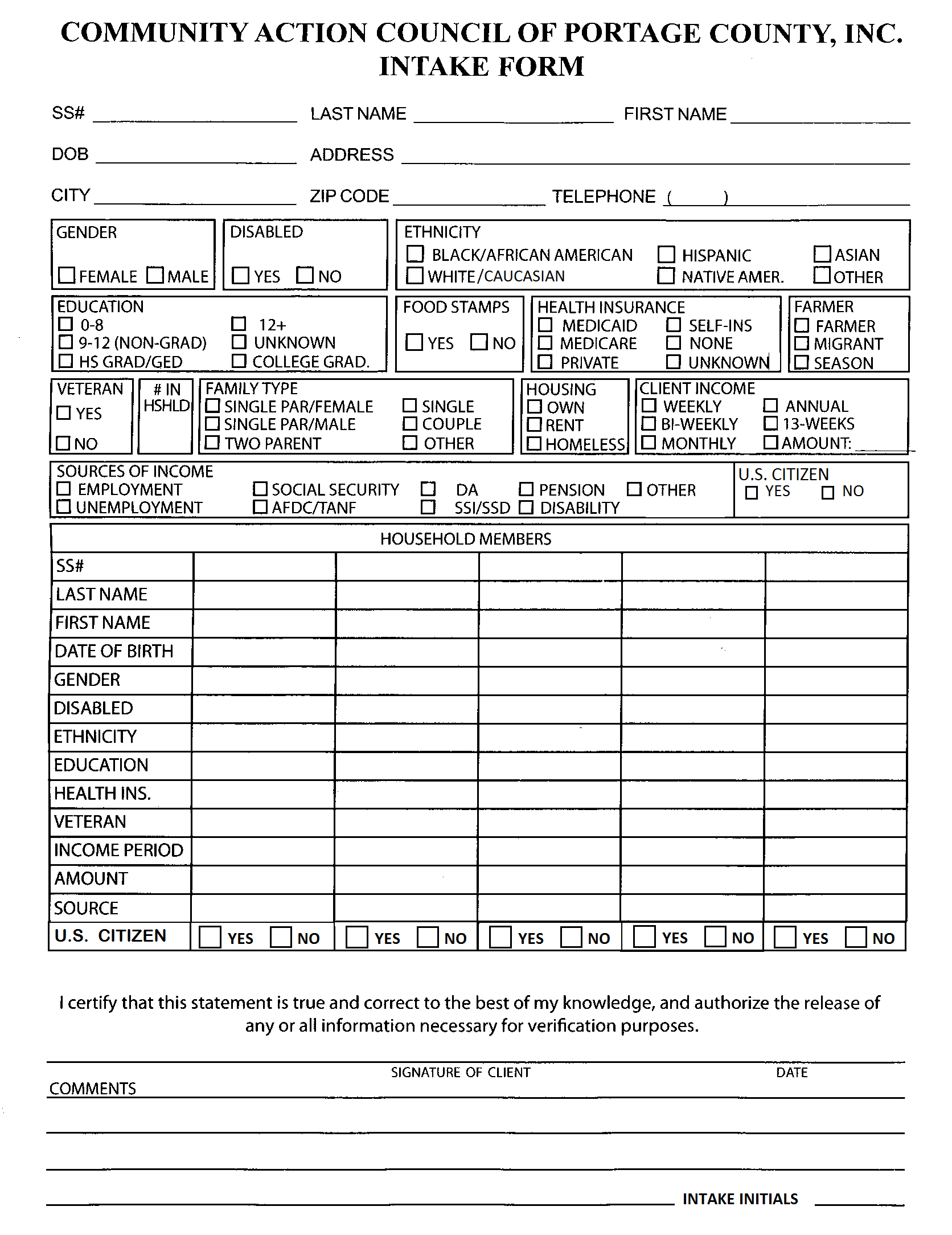 FOR STAFF USE ONLY                                                                                                                                            [   ]  NEW MEMBER         [   ] RENEWALDATE RECEIVED _________________________                                                                                                                                                                            STAFF __________________________              